Birth event—labour induction type, code NExported from METEOR(AIHW's Metadata Online Registry)© Australian Institute of Health and Welfare 2024This product, excluding the AIHW logo, Commonwealth Coat of Arms and any material owned by a third party or protected by a trademark, has been released under a Creative Commons BY 4.0 (CC BY 4.0) licence. Excluded material owned by third parties may include, for example, design and layout, images obtained under licence from third parties and signatures. We have made all reasonable efforts to identify and label material owned by third parties.You may distribute, remix and build on this website’s material but must attribute the AIHW as the copyright holder, in line with our attribution policy. The full terms and conditions of this licence are available at https://creativecommons.org/licenses/by/4.0/.Enquiries relating to copyright should be addressed to info@aihw.gov.au.Enquiries or comments on the METEOR metadata or download should be directed to the METEOR team at meteor@aihw.gov.au.Birth event—labour induction type, code NIdentifying and definitional attributesIdentifying and definitional attributesMetadata item type:Data ElementShort name:Type of labour inductionMETEOR identifier:270037Registration status:Health!, Superseded 12/12/2018Definition:Method used to induce labour, as represented by a code.Data Element Concept:Birth event—labour induction typeValue Domain:Labour induction code NValue domain attributesValue domain attributesValue domain attributesRepresentational attributesRepresentational attributesRepresentational attributesRepresentation class:CodeCodeData type:NumberNumberFormat:NNMaximum character length:11ValueMeaningPermissible values:0None   1  Oxytocin2  Prostaglandins 3  Artificial rupture of membranes (ARM)  4
 Other
 Data element attributes Data element attributes Collection and usage attributesCollection and usage attributesGuide for use:More than one method of induction can be recorded, except where 0=none applies.Comments:Type of induction determines the progress and duration of labour and may influence the method of delivery and the health status of the baby at birth.Source and reference attributesSource and reference attributesSubmitting organisation:National Perinatal Data Development Committee
Relational attributesRelational attributesRelated metadata references:Has been superseded by Birth event—labour induction method, code N[N]Health!, Superseded 03/12/2020
Is re-engineered from  Type of labour induction, version 1, DE, NHDD, NHIMG, Superseded 01/03/2005.pdf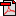  (13.9 KB)No registration status